Title of the Paper IntroductionThe introduction should summarize the current knowledge leading to the overall design. Place the research in a broad context and highlight why it is important. References used in the text should be numbered in order of appearance and indicated with Arabic numerals in square brackets – e.g., [1] or [2,3], or [4–6]. See the end of the document for further details on references.Give a clear statement of the purpose of the paper at the end of this section.Materials and methods The Materials and methods should be described with sufficient details to allow others to replicate and build on the published results.Give the size and characteristics of the study group. Then specify the inclusion and exclusion criteria. Authors must declare that the experiments reported in the manuscript were performed in accordance with the ethical standards of the Helsinki Declaration and that the participants signed an informed consent form. Interventional studies involving animals or humans, and other studies that require ethical approval, must list the authority that provided approval and the corresponding ethical approval number.A clear description of methods applied in the study including intervention, measurements, data collection procedure. New methods and protocols should be described in detail while well-established methods can be briefly described and appropriately cited.Subsections like Participants, Procedure, Outcome measures can be used.Statistical analysis State the type of statistical tests used.Results This section should provide a concise and precise description of the results. There should be no repetition of data already presented in tables or figures. Units, quantities, and formulas should be expressed according to the International System (SI units). Tables and figures should be numbered with Arabic numerals, in the order that they appear in the article (Tab. 1; Fig. 1.). A maximum of 6 tables and 4 figures are allowed. All figures and tables should be cited in the main text as Figure 1, Table 1, etc. Tables and figures should be placed in the main text near to the first time they are cited.Tab. 1. This is a tableExplain all the abbreviations that are in the table here 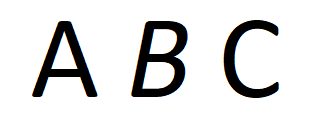 Fig. 1. This is a figureDiscussion At the beginning of this section, refer to your research objective.Results of the study should be critically discussed from the point of view of limitations of the research project, the method applied, and current knowledge available in the literature. Interpretation of the results is encouraged while avoiding speculations. The end of the discussion section should present the practical implications of the results of the study. Limitations of the study and future research directions may also be included.Conclusions The conclusion allows you to make a final statement on the issues you presented in your article, summarize your thoughts. The authors should refrain from making conclusions about facts not demonstrated by their study.Conflicts of interest Declare conflicts of interest or state “The authors declare no conflict of interest.” Authors must identify and declare any personal circumstances or interests that may be perceived as inappropriately influencing the representation or interpretation of reported research results.References (Vancouver Style) References (only the papers used, without academic sources) should be presented in order of quotation in the text. Papers which has not been published and oral information should not be quoted. References should be formatted according to the examples presented below.
1. Halpern SD, Ubel PA, Caplan AL. Solid-organ transplantation in HIV-infected patients. N Engl J Med. 2002; 347(4): 284-7.2. Murray PR, Rosenthal KS, Kobayashi GS, Pfaller MA. Medical microbiology. 4th ed. St. Louis: Mosby; 2002.3. Meltzer PS, Kallioniemi A, Trent JM. Chromosome alterations in human solid tumors. In: Vogelstein B, Kinzler KW, editors. The genetic basis of human cancer. New York: McGraw-Hill; 2002. p. 93-113.4. eatright.org [Internet]. Chicago: Academy of Nutrition and Dietetics; c2016 [cited 2016 Dec 27]. Available from: http://www.eatright.org/.
Title 1Title 2Title 3Title 4p1.21.21.20.0033.43.43.40.004